Here are some updates about Mr. Vogel’s outdoor classroom.MCPS recently made some additions to keep the students dry and comfortable when coming into the building and leaving Mr. Vogel’s classroom.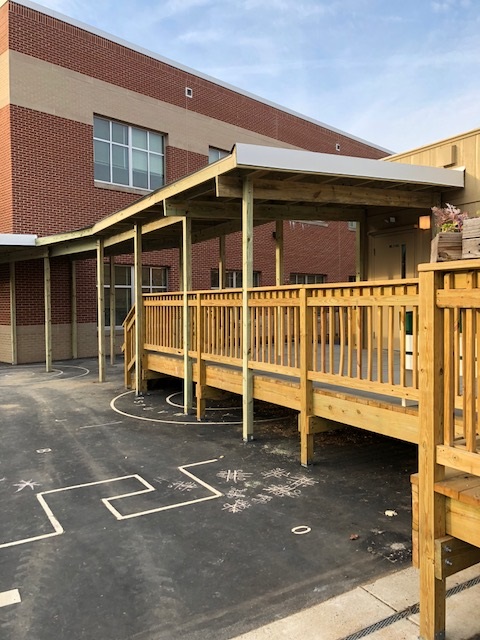 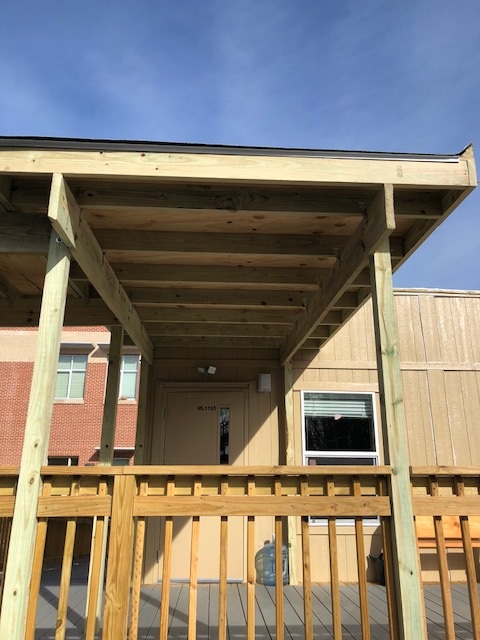 